                            МБДОУ детский сад №10 с.Федосеевка                                ПРОЕКТ ПО ЭКОЛОГИЧЕСКОМУ ВОСПИТАНИЮ«БУДЬ ПРИРОДЕ ДРУГОМ!»                                                                                                   Воспитатель: Великородная О.И.	5.02-27-02.2024.уч.год.проект по экологии«Будь природе другом!»Вид проекта: познавательно-творческийУчастники: дети, воспитатели, родители старшая  разновозрастная группаСрок реализации: 5.02-27.02.2024.г.Проблема: зачем необходимо беречь и любить природу?Цель проекта: формирование у ребёнка богатого внутреннего мира и системы ценностных отношений к природе, её животному и растительному миру, развитие внутренней потребности любви к природе и, как следствие, бережного отношения к ней, воспитание у ребёнка культуры природолюбия.Актуальность проекта: в настоящее время из-за ухудшения состояния окружающей среды возникла необходимость в повышении экологической грамотности каждого человека независимо от его возраста и профессии. В связи с этим в стране активно создаётся непрерывная система экологического образования населения. Всем необходимо понимать, как человек связан с природой и как зависит от неё, какие в природе существуют закономерности и почему человечество не имеет права их игнорировать. Экологическое состояние нашей планеты и тенденция к его ухудшению требуют от ныне живущих людей, понимания сложившейся ситуации и сознательного к ней отношения. Именно состояние экологии отражает тот уровень культуры, носителем которого является общество. Поэтому без изменений в культуре природопользования людей нельзя рассчитывать на позитивные изменения в экологии. Именно культура способна привести в соответствие деятельность человека с законами жизни.Изменить ситуацию можно только с помощью экологического образования начиная с дошкольного возраста. Обретение экологической культуры, экологического сознания, экологического мышления – это единственный для человечества выход из сложившейся ситуации.Недалёк тот день, когда будущее окажется в руках наших детей: от того, какие ценности они будут исповедовать от нас и от тех основ, которые мы заложим в сознание детей, зависит их собственная жизнь и будущее Планеты.Вот почему так важно сегодня помочь детям освоить новую систему ценностей взаимоотношениях с природой:- осознание ребёнком себя как части природы;- воспитание уважительного отношения ко всем без исключения видам внезависимости от наших симпатий и антипатий;- формирование эмоционально-положительного отношения к окружающему     миру, умения видеть его красоту и неповторимость;-понимание того, что в природе все взаимосвязано, нарушение одной из связей ведёт за собой другие изменения, происходит «цепная реакция», и нельзя уничтожать то, что не можем создать;- формирование у детей желания сохранить окружающую среду, осознание ими взаимосвязи между собственными действиями и состоянием окружающей среды;- усвоение азов экологической безопасности (вместе с родителями) и первоначальных сведений о рациональном использовании природных ресурсов на примерах использования воды, энергии в быту (вместе с родителями);                                                   - формирование навыков экологически грамотного и безопасного поведения в повседневной жизни.Дошкольное детство - самый благоприятный период для формирования экологической культуры, начальный этап формирования личности человека.Именно в это время формируются экологические представления об объектах и явлениях природы, являющиеся основой систематических знаний о природной среде и бережном к ней отношении. Но эти представления не формируются на пустом месте. Нужны живые хорошие примеры перед глазами детей. Каждое слово взрослого, каждый жест, не говоря уже о поступках, могут служить для ребенка примером для подражания.Задачи проекта:для педагогов:изучить методическую, научно-популярную, художественную литературу по теме, в целях повышения компетентности в вопросах экологического воспитания детей;создать развивающую среду в группе по теме экологического воспитания детей.для детей:дать ребёнку знания об окружающей его природе, познакомить с разнообразием животного и растительного мира его малой родины, показать неповторимость, величие, силу и красоту природы;способствовать развитию понимания ребёнком неразделимого единства человека и природы, понимание общечеловеческой ценности природы;помочь ребёнку осознать необходимость сохранения, охраны и спасения природы для выживания на земле самого человека;способствовать воспитанию потребности принимать активное участие в природоохранной и экологической деятельности;воспитывать навыки экологически безопасного поведения в природе;воспитывать чувство сопереживания и желания помочь нуждающимся объектам природы: растениям, насекомым, животным, птицам, человеку.для родителей:способствовать активному вовлечению родителей в совместную деятельность с ребёнком в условиях семьи и детского сада;способствовать повышению компетентности родителей в вопросах экологического воспитания детей.Этапы реализации проекта:Итоговое мероприятие:КВН «Знатоки природы»Продукты проекта:Картотека «Экологические сказки».Фотоальбомы «Животные нашего края», «Природа нашего края».Альбом «Будь природе другом!».План мероприятий по реализации проекта.Работа с родителями.Консультация «Природа как воспитатель».Анкетирование «Экологическое воспитание в семье».Организация выставки совместного творчества «Осенний калейдоскоп».Результаты проекта «Будь природе другом!»Для детей:повысился уровень знаний об окружающей природе, о животном и растительном мире Курской области;познакомились с правилами безопасного поведения в природе;появилось желание беречь и охранять природу;обогатился и расширился словарный запас;расширился кругозор детей.Для педагогов:создана развивающая среда по теме экологического воспитания;повысился уровень компетентности в вопросах экологии.Приложение 1Консультация «Природа как воспитатель».Воспитание правильного отношения детей к природе, умение бережно обращаться с животными существами, может быть полноценно осуществлено в дошкольный период лишь в том случае, если система работы в детском саду сочетается с воздействием на ребёнка в семье. В детском саду воспитатели большое внимание уделяют прививанию навыков ухода за растениями, животными, птицами. Замечательный педагог В.А. Сухомлинский писал: «Человек всегда был и остается сыном природы, и то, что роднит его с природой, должно использоваться для его приобщению к богатству духовной культуры. Мир, окружающий ребёнка - это прежде всего мир природы с безграничным богатством явлений, с неисчерпаемой красотой. Здесь, в природе источник детского разума. Все дети от природы любознательны. Круг их интересов очень широкий. Среди вопросов, которые они задают нам взрослым, есть и такие, что вызваны различными явлениями, объектами природы. Чтобы лучше понять всё живое, что нас окружает, надо родителям чаще бывать в поле, на лугу, в лесу, у реки, в парке, уметь увидеть красоту во всём и замечать всё интересное. Как распускаются первые листочки, почему зимой ель очень зелёная, а у других листья попадали. От нас взрослых, зависит, будет ли ребёнок любознательным, как у него развивается речь. Чем больше ребёнок увидел и понял, тем ярче и образнее его речь, тем охотнее он общается со сверстниками, легче входит в контакт с взрослыми. Умение излагать свои мысли, помогает лучше учится в школе. Он на деле убедится в том, что ни одно явление не возникает беспричинно, само по себе и ни что не исчезает бесследно. В процессе систематических целенаправленных наблюдений, ребёнок учиться думать и отвечать на вопросы «Почему?» И пусть такая работа сложная, многотрудная, но в результате её, в сознании ребёнка с раннего детства закладываются основы любознательности, пытливости, умение логически мыслить, делать умозаключения, выводы. Дети любят ходить с взрослыми в лес, не забудьте с ним поздороваться: «Здравствуй лес, дремучий лес, полный сказок и чудес!», а уходя попрощаться с ним: Солнце прячется в тумане, Лес дремучий до свиданья! Защитил ты нас от зноя Дал здоровья, свежих сил И гостинцем угостил. Надо всегда напоминать детям, много видит и слышит только тот, кто идет не спеша, ступает неслышно, тогда он многое увидит, как шелестят листья, роса на траве, бельчонок лакомится сладкой земляникой, а птицы кормят своих птенцов, а вот тут и ежиха с ежатами. Поиграйте с детьми в игру: «Лесные запахи». Предложите сначала детям понюхать, как пахнет земляника, мох, листья мяты, ромашки аптечной и т. д. Сначала брать 2-3 растения, а потом побольше, дети понюхают, а потом узнают с закрытыми глазами каким растением пахнет. Вспомните загадки, маленькие стихи о растениях, приметы. Заметали муравейник - понаблюдайте за жизнью муравьев, какие они дружные, навалились кучей на гусеницу, тащат её к своему домику - это они очищают лес от вредителей. Угостите их сахаром или конфеткой и понаблюдайте, как они любят сладкое. В лес можно ходить в разное время года и любоваться им, замечать неполадки и устранять их. Убрать сухие ветки на тропинке, подвязать надломанную ветку, посадить дерево. Правильно делают те родители, которые во время прогулки обращаются с природой и ребёнком. «Смотри как красиво!», «Какой сегодня белый, пушистый снег!», «Как тебе кажется, на что похоже облако!» и т. д. Дети после игр со снегом радостные возвращаются домой. Здесь тепло и уютно. Часто в воскресные дни пекутся дома пироги, а в хлебном магазине пахнет хлебом. Дайте детям толчок на раздумья сказав поговорку: «Много снега, много хлеба», «Снег подул - хлеба надул». Покажите детям хлебное поле в разное время года, объясните, почему говорят: «Хлеб всему голова»; значит, его надо беречь. Рассказать сколько людей трудятся, чтобы эта пахучая буханка хлеба пришла к нам на стол. Каждый, даже самый маленький ребенок должен беречь хлеб. А у кого есть дома животные не забывать их кормить. Сначала вмести с вами дорогие папы и мамы, а потом это войдёт в привычку и ваш ребёнок сам всё будет делать. Умение видеть и понимать другого живого существа, тонкое движение души ребёнка, зависит от интереса к растению, животному - от степени развития наблюдательности, нравственных чувств. С этого начинается ответственность за всё живое на планете. Когда мы, взрослые, говорим ( не рви, не топчи, не ломай, не трогай и т. д.) необходимо объяснять почему «Не рви». Для расширения и закрепления знаний об экологии необходимо рассматривать картины, наблюдать за растительным и животным миром, читать художественную литературу. Надо всегда помнить всем взрослым и детям, что Земля - это общий наш дом, человек живя в этом доме должен быть добрым, заботиться, чтобы всему живому было хорошо.«Наша планета Земля,Очень щедра и богатаГоры, леса и поляДом наш родимый друзья!Давайте вместе будем беречь планету.Другой такой на свете нет.Разведём над нею и тучи, и дым.В обиду её никому не дадим.Беречь будем птиц, насекомых, зверей.От этого станем мы только добрей.Украсим всю Землю садами, цветами,Такая планета нужна нам с вами».Приложение 2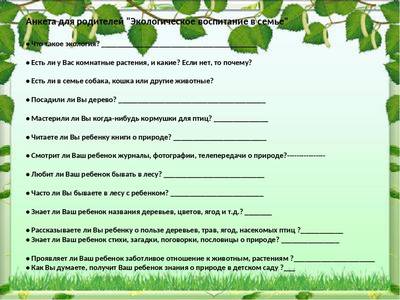 I этап -  организационныйИзучение методической, научно-популярной, художественной литературы.Дидактическое и методическое оснащение проекта.Групповая консультация для родителей о целях и задачах проекта; анкетирование родителей.II этап - практическийМероприятия по реализации проекта с детьми.
Привлечение родителей к работе по реализации проекта.
Мероприятия с родителями.III этап - заключительныйАнализ полученных данных.Рекомендации родителям.Дни неделиВиды деятельности в течении дняЗадачи«Будь природе другом!»«Будь природе другом!»Беседа «Зачем нужно беречь природу?»Подвести детей к пониманию того, что в природе все взаимосвязано; формировать эмоционально-положительное отношение к окружающему миру, понимать зависимость  его состояния от действий человека; воспитывать любовь к природе.Чтение х/л: Б. Заходер «Про все на свете»Активизировать и дополнить знания о лесе, его обитателях; формировать умение пересказывать содержание сказки с опорой на вопросы, иллюстрации; поддерживать интерес к чтению, познавательный интерес.Прослушивание музыки: П. И. Чайковский «Времена года».Обогащать знания детей о музыке и классических произведениях, обучать «слышать прекрасное» в музыке.Д/и «Хорошо - плохо», «Дары природы».Формировать представления о пользе и значимости природных явлениях в жизни человека, о значимости вклада человека в природу нашей планеты.«Вода – источник жизни»«Вода – источник жизни»Беседа «Что мы знаем о воде?»Познакомить детей со свойствами воды (цвет, вкус, запах, текучесть); уточнить значение воды для всего живого; активизировать словарь детей по теме (прозрачная, безцветная, безвкусная, жидкость); развивать любознательность, мышление, речь детей; воспитывать бережное отношение к воде.Работа в детской лаборатории: экспериментирование «Волшебница-вода».Уточнить представления детей о свойствах воды; познакомить с таким свойством, как способность растворять различные вещества; учить опытным путем выявлять растворимые и нерастворимые вещества; формировать умение выдвигать предположение, проверять его, делать вывод.Беседа «Правила поведения на воде»; рассматривание иллюстраций.Ситуативный разговор о правилах поведения на природе, во время отдыха; закрепить знание правил безопасного поведения около водоемов в разное время года.П/и «Море волнуется раз», «Солнышко и дождик».Учить детей находить выразительный образ, реагировать на сигнал; развивать фантазию, воображение; воспитывать выдержку.«Царство животных»«Царство животных»Беседа «Царство животных»; рассматривание фотоальбома «Животные нашего края».Подвести детей к пониманию, что в природе есть удивительный мир животных; учить различать и называть диких и домашних животных; познакомить с животными, обитающими в Курской области; воспитывать бережное отношение к братьям нашим меньшим, познавательный интерес.Чтение х/л: Д. Мамин-Сибиряк «Лесная сказка».Систематизировать и дополнить знания детей о лесе, его обитателях; формировать умение пересказывать содержание сказки с опорой на вопросы, иллюстрации; поддерживать интерес к чтению.Загадки, пословицы и поговорки о животных.Учить узнавать животных по описанию характерных для них признаков; активизировать словарный запас детей, учить аргументировать свой ответ.Д/и «Чей детеныш?»Закрепить знания о животных и их детенышах, расширять представления о животном мире; учить различать диких и домашних животных; активизировать в речи детей названия детенышей животных.Образные упражнения «Угадай, кого покажу».Учить детей передавать характерные движения животных, их повадки; развивать фантазию детей, артистические способности; способствовать созданию позитивного настроя детей.«Путешествие в лес»«Путешествие в лес»Беседы «Что мы знаем о лесе?», «Правила поведения в лесу».Дать детям представления о лесе, как об экосистеме; подвести к пониманию того, что в природе все взаимосвязано; закрепить знания детей о правилах поведения в лесу; учить детей рассуждать, обосновывать свое мнение; воспитывать бережное отношение к природе.  Чтение х/л: Т. Шорыгин «Прогулка в лес», К. Ушинский «Спор деревьев», И. Бродская «Упавшие листья».Обогащать словарный запас детей; формировать знание правил поведения в лесу; активизировать в речи названия лесных деревьев; развивать слуховое восприятие, внимание; воспитывать бережное отношение к природе, интерес к художественной литературе.Д/и «С какого дерева листок?», «Назови плод», «Отгадай растение».Обогащать знания детей о растениях, местах их произрастания; учить различать растения, находить сходства и различия.Рассматривание атласа «Царство растений»; образовательная ситуация «Почему в лесу нельзя ничего пробовать?».Пополнять знания детей о растениях; дать понятие «лекарственные растения» и «ядовитые растения»; формировать навыки безопасного поведения в природе.Трудовая деятельность: уборка опавшей листвы.Уточнить у детей значение данной трудовой операции; учить правильно пользоваться детскими граблями, метелками; развивать соответствующие трудовые навыки и умения; воспитывать трудолюбие, желание помогать.«Знатоки природы»«Знатоки природы»Прослушивание звуков природы; д/и «Угадай, что за звук?».Учить находить различие между звуками произносимыми животными, птицами, называть природные явления; развивать внимание, слуховое восприятие; прививать любовь к прослушиванию звуков природы.КВН «Знатоки природы».Формировать положительное отношение к природе; обобщить знания детей о природных сообществах; продолжать формировать связную речь, учить связно, лаконично отвечать на поставленные вопросы; воспитывать чувство товарищества, уважение к партнерам и соперникам по игре; воспитывать бережное отношение к природе.Наблюдение на прогулке «Птицы на участке детского сада», кормление птиц.Продолжать учить различать и называть зимующих птиц; уточнить у детей, зачем нужно кормить птиц в холодное время года; учить быть внимательными ко всему, что нас окружает; воспитывать бережное отношение к братьям нашим меньшим.Чтение х/л: Л. Есенина  «Богатства Земли»; загадывание загадок о природе.Учить детей понимать образные выражения, сравнения, слышать мелодику поэтического ритма; поддерживать интерес к художественной литературе.